NOTES: HOW TO COUNT ATOMS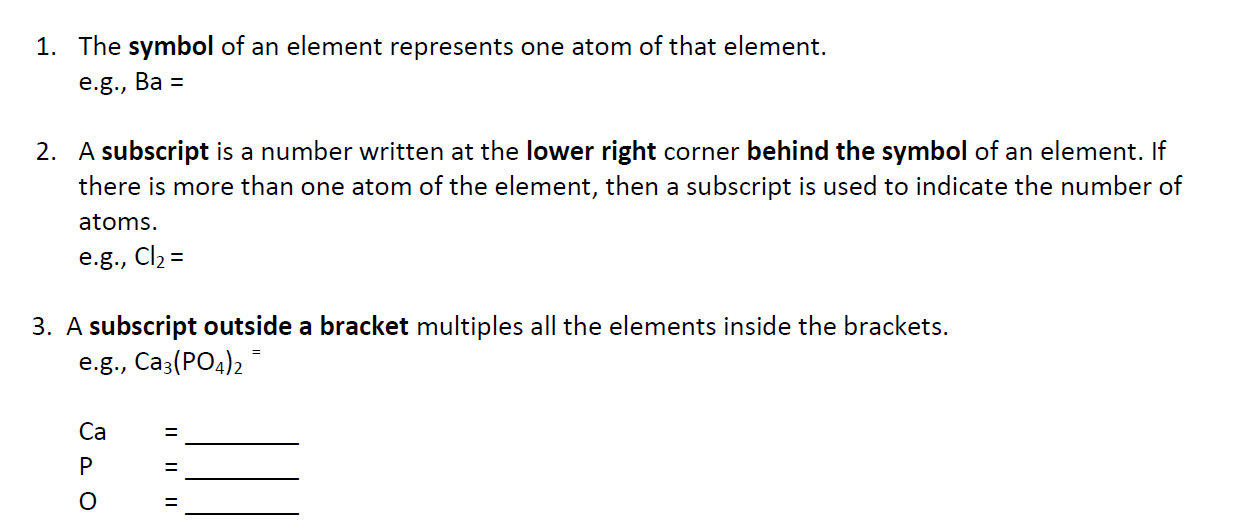 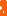 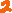 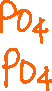 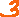 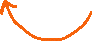 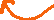 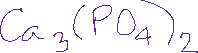 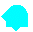 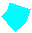 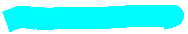 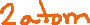 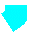 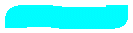 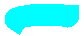 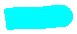 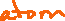 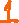 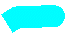 4. 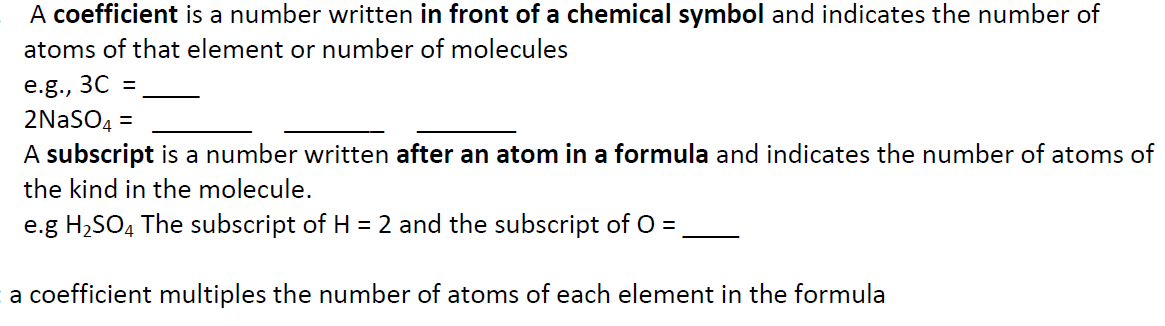 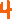 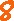 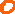 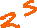 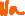 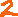 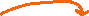 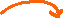 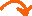 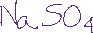 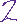 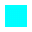 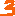 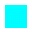 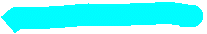 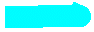 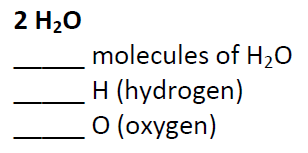 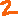 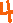 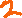 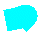 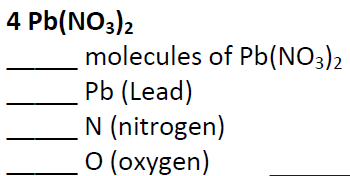 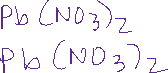 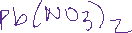 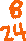 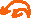 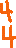 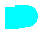 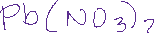 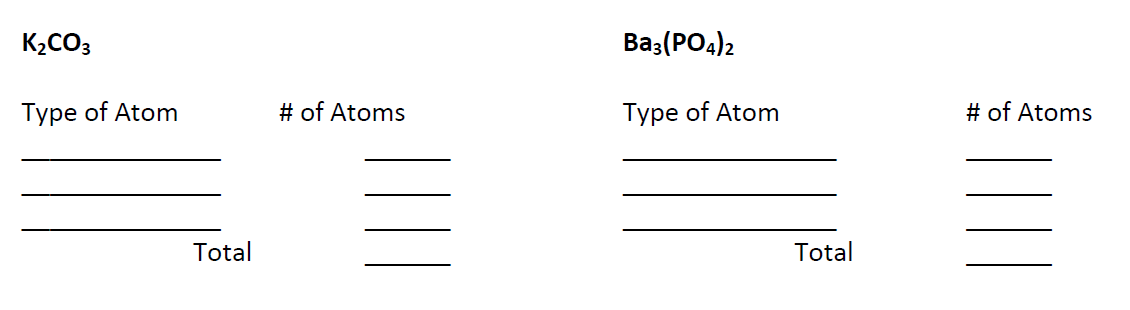 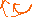 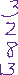 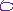 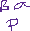 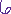 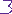 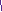 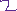 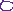 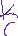 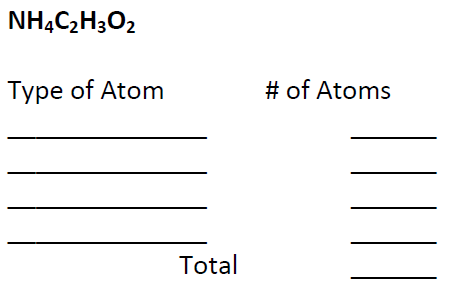 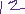 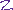 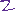 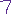 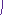 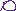 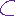 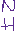 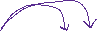 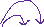 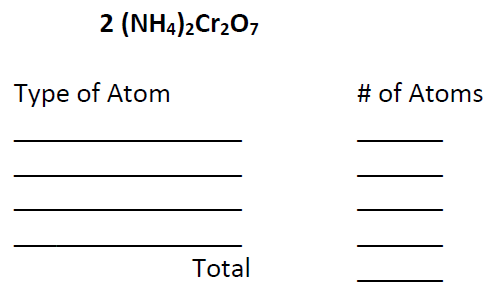 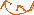 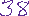 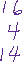 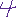 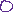 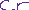 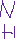 3Cs2SO3                        # of molecules______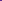 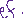 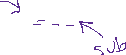 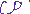 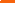 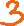                                       # of elements ______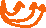 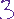 Name of element:                         # of atoms:____________________               ______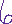 ____________________               ______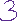 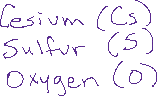 ____________________               ______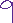         Total # of atoms                     ______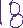 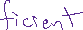 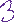 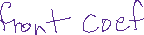 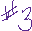 The #3 is a _________________________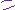 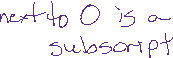                                (coefficient or subscript)